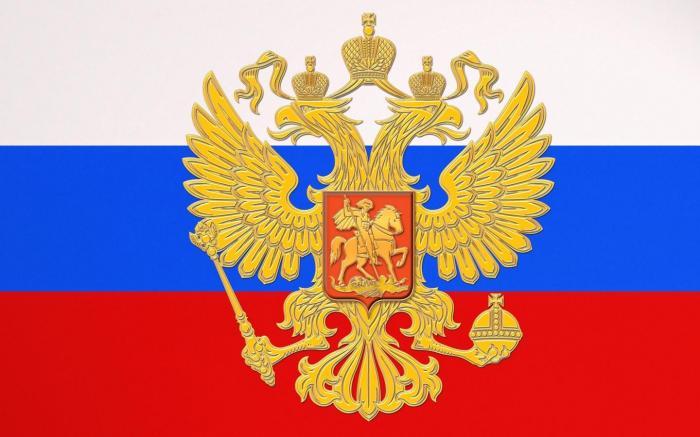 Одним из приоритетов государственной политики по обеспечению национальной безопасности страны является повышение престижа военной службы, поскольку главным условием качественного комплектования Вооруженных Сил является подготовка граждан Российской Федерации к военной службе. В современных условиях большое значение имеет подготовка юношей к военной службе. Для большинства молодых людей это событие является экстремальной ситуацией в жизни. Поэтому, чтобы быстрее и лучше адаптироваться к армейским условиям, необходимы определенная психологическая подготовка и знание основ военного дела.Главной формой подготовки молодежи к службе в армии является изучение учащимися общеобразовательных учебных заведений Российской Федерации раздела «Основы военной службы» в рамках курса «Основы безопасности жизнедеятельности».Подготовка обучающихся  по основам военной службы в образовательных учреждениях предусматривает проведение ежегодных учебных сборовЗадачи учебных сборов:формирование морально - психологических и физических качеств гражданина, необходимых для прохождения военной службы;воспитание патриотизма, уважения к историческому и культурному прошлому России и ее Вооруженным Силам;изучение гражданами основных положений законодательства Российской Федерации в области обороны государства, о воинской обязанности и воинском учете, обязательной и добровольной подготовке к военной службе, о прохождении военной службы по призыву и в добровольном порядке (по контракту), о пребывании в запасе, о правах, обязанностях и ответственности военнослужащих и граждан, находящихся в запасе;приобретение навыков в области гражданской обороны, изучение основ безопасности военной службы, конструкции и правил обращения с боевым ручным стрелковым оружием, основ тактической, медицинской, строевой подготовки, вопросов радиационной, химической и биологической защиты войск и населения;практическое закрепление полученных знаний в ходе учебных сборов;Родителям было пояснено, что в соответствии с действующим законодательством 5-ти дневные учебные сборы являются составной частью обязательного предмета обучения “Основы безопасности жизнедеятельности”. Прохождение данных сборов обязательно для всех юношей, за исключением освобожденных по состоянию здоровья. С последней категорией учащихся проводятся занятия по “Основам военной службы” в образовательном учреждении, по окончании которых сдается зачет с оценкой.Был проведен инструктаж по технике безопасности с учащимися по прохождению учебных сборов. В сборах приняли участие юноши 1 курса . Программа УС в объёме 40  часов учащимися выполнена полностью. Учебные сборы способствовали формированию психической устойчивости, самодисциплины, физического совершенства, патриотического и гражданского долга к выполнению обязанностей военной службы, интереса к военным специальностям.В ходе учебных сборов отрабатывались следующие вопросы учебной программы:-тактическая подготовка;-радиационная, химическая и биологическая защита;-общевоинские уставы;-строевая подготовка;-военно-медицинская подготовка;-основы безопасности службы;-огневая подготовка;-физическая подготовка.Расписание занятий на военно-полевых сборах вГПОУ «Шилкинский МПЛ»Кто любит свое Отечество, тот подает лучший пример любви к человечеству.Александр Васильевич Суворов.ДатаТемаСодержание занятияРуководитель занятияК-вочасов19.06Общее построение.Открытие сборов.1.Торжественное открытие военно-полевых сборов. Приветствие участников военно-полевых сборов. Инструктаж по теме занятий.2.Вводное занятие с участниками сбора по порядку организации его проведения и требований, предъявляемых к обучающимся.Александрова Е.В.119.06Просмотр фильмов1. Просмотр видеофильма «Основы военной службы»2. Лекция «Есть такая профессия Родину защищать»Александрова Е.В.219.06Строевая подготовка  Строевые приемы и движения без оружия. Выполнение команд: "Становись", "Равняйсь", "Смирно", "Вольно", "Заправиться", "Отставить", "Головные уборы снять (одеть)". Повороты на месте. Движение строевым шагомАлександрова Е.В.119.06Огневая подготовкаНазначение, боевые свойства и устройство автомата, разборка и сборка. Работа частей и механизмов автомата при заряжании и стрельбе. Уход за стрелковым оружием, хранение и сбережениеАлександрова Е.В.219.06Физическая подготовкаТренировка в беге на длинные дистанции (кросс на 3 - 5 км)Александрова Е.В.120.0621.06Общее построение Проверка личного состава. Инструктаж по теме занятий.Александрова Е.В..120.0621.06Лекционные занятия: Общевоинские уставыВоеннослужащие Вооруженных Сил Российской Федерации и взаимоотношения между ними. Размещение военнослужащих.Александрова Е.В.220.0621.06Строевая подготовка  Строевые приемы и движения без оружия. Выполнение воинского приветствия на месте и в движенииАлександрова Е.В..120.0621.06Огневая подготовкаПрактическое занятие.  Неполная сборка, разборка автомата АК-74.Александрова Е.В.220.0621.06Физическая подготовкаРазучивание и совершенствование физических упражнений, выполняемых на утренней физической зарядкеАлександрова Е.В.220.0621.06Общее построениеПроверка личного состава. Инструктаж по теме занятий.Александрова Е.В.120.0621.06Лекционные занятия: Общевоинские уставыОбязанности лиц суточного наряда. Назначение суточного наряда, его состав и вооружение. Подчиненность и обязанности дневального по ротеАлександрова Е.В..220.0621.06Строевая подготовка  Построения, перестроения, повороты, перемена направления движения. Выполнения воинского приветствия в строю на месте и в движенииАлександрова Е.В.220.0621.06Военно-медицинская подготовкаОсновы сохранения здоровья военнослужащих. Оказание первой помощи. Неотложные реанимационные мероприятияАлександрова Е.В.120.0621.06Физическая подготовкаСовершенствование упражнений на гимнастических снарядах и контроль упражнения в подтягивании на перекладинеАлександрова Е.В.222.06Общее построениеПроверка личного состава. Инструктаж по теме занятий.Александрова Е.В.122.06Лекционные занятия: Общевоинские уставыОбязанности дежурного по роте. Порядок приема и сдачи дежурства, действия при подъеме по тревоге, прибытие в роту офицеров и старшинАлександрова Е.В.222.06Строевая подготовка  Строи подразделений в пешем порядке. Развернутый и походный строй взводаАлександрова Е.В.222.06Огневая подготовкаСтрельба из пневматического оружия.Александрова Е.В.222.06Физическая подготовкаПрохождение полосы препятствияАлександрова Е.В.223.06Общее построениеПроверка личного состава. Инструктаж по теме занятий.Александрова Е.В.123.06Лекционные занятия: Общевоинские уставыНесение караульной службы - выполнение боевой задачи, состав караула. Часовой и караульный. Обязанности часового. Пост и его оборудованиеАлександрова Е.В.223.06Строевая подготовка  Построения, перестроения, повороты, перемена направления движения. Выполнения воинского приветствия в строю на месте и в движенииАлександрова Е.В.123.06Огневая подготовкаСтрельба интерактивный лазерный тир «Рубин»Александрова Е.В.223.06Физическая подготовкаСовершенствование и контроль упражнения в беге на 1 кмАлександрова Е.В.2Итого40ч